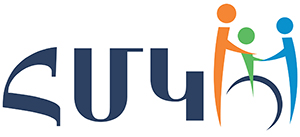 Հանրապետական մանկավարժահոգեբանական կենտրոն «Հանրակրթական դպրոցների ուսուցիչների և ուսուցչի օգնականների դասավանդման հմտությունների զարգացման ապահովում» ծրագիրՀԵՏԱԶՈՏԱԿԱՆ ԱՇԽԱՏԱՆՔԴպրոց՝	«Երևանի Ն.Վ. Գոգոլի անվան թիվ 35 հիմնական դպրոց» ՊՈԱԿԱռարկա՝		ՄաթեմատիկաԹեմա՝	Տրամաբանական մտածողության զարգացումը առարկայական դասաժամերինՎերապատրաստող, մենթոր՝	 Նարինե ՍուքիասյանՈւսուցիչ՝ Սուսաննա Քերոբյան			Երևան 2022